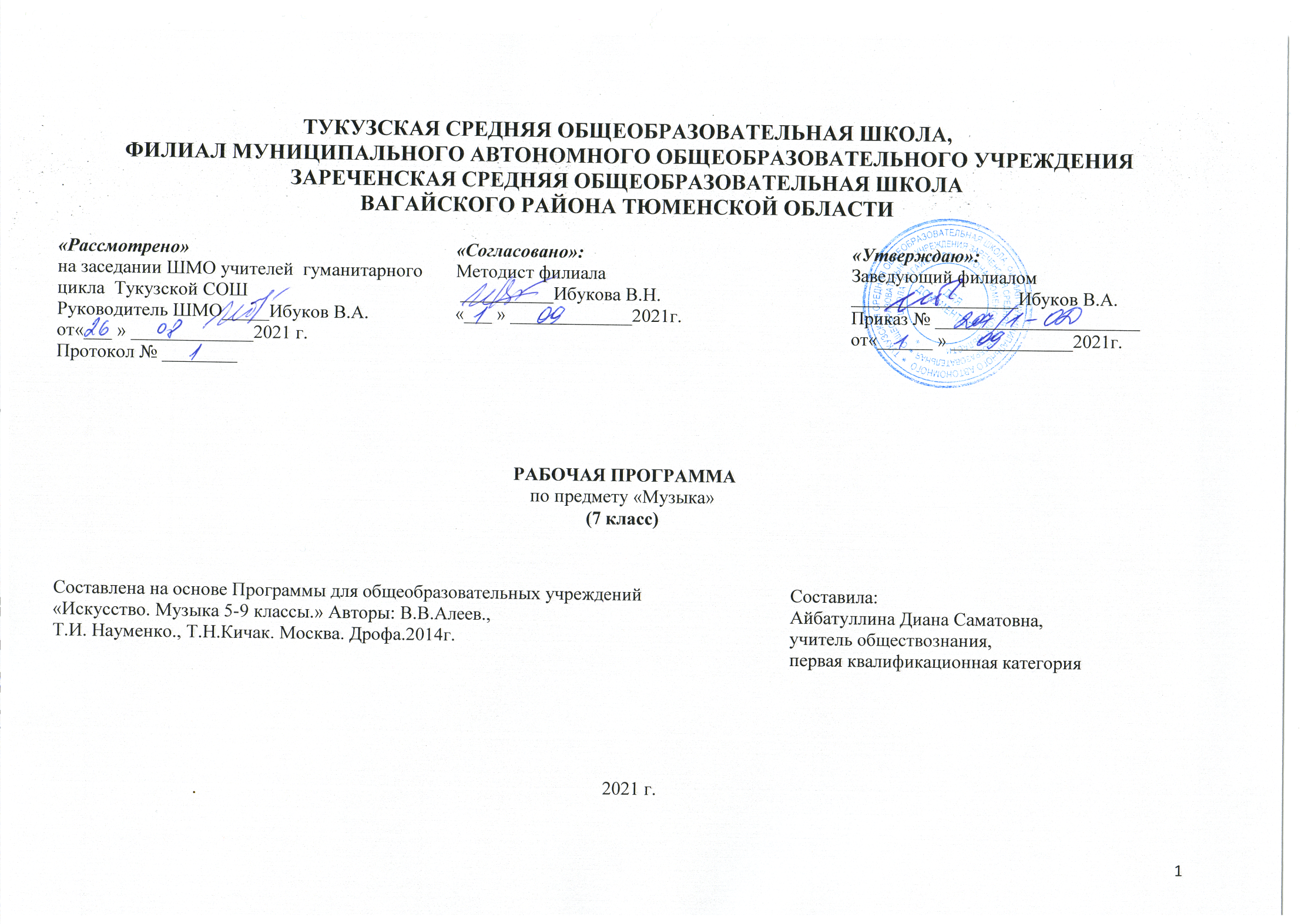 ТУКУЗСКАЯ СРЕДНЯЯ ОБЩЕОБРАЗОВАТЕЛЬНАЯ ШКОЛА, ФИЛИАЛ МУНИЦИПАЛЬНОГО АВТОНОМНОГО ОБЩЕОБРАЗОВАТЕЛЬНОГО УЧРЕЖДЕНИЯЗАРЕЧЕНСКАЯ СРЕДНЯЯ ОБЩЕОБРАЗОВАТЕЛЬНАЯ ШКОЛАВАГАЙСКОГО РАЙОНА ТЮМЕНСКОЙ ОБЛАСТИ РАБОЧАЯ ПРОГРАММАпо предмету «Музыка»(7 класс)1. Планируемые результаты освоения учебного предмета Личностные результаты отражаются в индивидуальных качественных свойствах учащихся, которые они должны приобрести в процессе освоения учебного предмета «Музыка»:чувство гордости за свою Родину, российский народ и историю России, осознание своей этнической и национальной принадлежности; знание культуры своего народа, своего края, основ культурного наследия народов России и человечества; усвоение традиционных ценностей многонационального российского общества;целостный, социально ориентированный взгляд на мир в его органичном единстве и разнообразии природы, народов, культур и религий;ответственное отношение к учению, готовность и способность к саморазвитию и самообразованию на основе мотивации к обучению и познанию;уважительное отношение к иному мнению, истории и культуре других народов; готовность и способность вести диалог с другими людьми и достигать в нем взаимопонимания; этические чувства доброжелательности и эмоционально-нравственной отзывчивости, понимание чувств других людей и сопереживание им;компетентность в решении моральных проблем на основе личностного выбора, осознанное и ответственное отношение к собственным поступкам;коммуникативная компетентность в общении и сотрудничестве со сверстниками, старшими и младшими в образовательной, общественно полезной, учебно-исследовательской, творческой и других видах деятельности;участие в общественной жизни школы в пределах возрастных компетенций с учетом региональных и этнокультурных особенностей;признание ценности жизни во всех ее проявлениях и необходимости ответственного, бережного отношения к окружающей среде;принятие ценности семейной жизни, уважительное и заботливое отношение к членам своей семьи;эстетические потребности, ценности и чувства, эстетическое сознание как результат освоения художественного наследия народов России и мира, творческой деятельности музыкально-эстетического характера.Метапредметные результаты характеризуют уровень сформированности универсальных учебных действий, проявляющихся в познавательной и практической деятельности учащихся:умение самостоятельно ставить новые учебные задачи на основе развития познавательных мотивов и интересов;умение самостоятельно планировать пути достижения целей, осознанно выбирать наиболее эффективные способы решения учебных и познавательных задач;умение анализировать собственную учебную деятельность, адекватно оценивать правильность или ошибочность выполнения учебной задачи и собственные возможности решения, вносить необходимые коррективы для достижения запланированных результатов;владение основами самоконтроля, самооценки, принятия решений и осуществления осознанного выбора в учебной и познавательной деятельности;умение определять понятия, обобщать, устанавливать аналогии, классифицировать, самостоятельно выбирать основания и критерии для классификации; умение устанавливать причинно-следственные связи; размышлять, рассуждать и делать выводы;смысловое чтение текстов различных стилей и жанров;умение создавать, применять и преобразовывать знаки и символы модели и схемы для решения учебных и познавательных задач;умение организовывать учебное сотрудничество и совместную деятельность с учителем и сверстниками: определять цели, распределять функции и роли участников, например в художественном проекте, взаимодействовать и работать в группе;формирование и развитие компетентности в области использования информационно-коммуникационных технологий; стремление к самостоятельному общению с искусством и художественному самообразованию.Предметные результаты обеспечивают успешное обучение на следующей ступени общего образования и отражают:сформированность основ музыкальной культуры школьника как неотъемлемой части его общей духовной культуры;сформированность потребности в общении с музыкой для дальнейшего духовно-нравственного развития, социализации, самообразования, организации содержательного культурного досуга на основе осознания роли музыки в жизни отдельного человека и общества, в развитии мировой культуры;развитие общих музыкальных способностей школьников (музыкальной памяти и слуха), а также образного и ассоциативного мышления, фантазии и творческого воображения, эмоционально-ценностного отношения к явлениям жизни и искусства на основе восприятия и анализа художественного образа;сформированность мотивационной направленности на продуктивную музыкально-творческую деятельность (слушание музыки, пение, инструментальное музицирование, драматизация музыкальных произведений, импровизация, музыкально-пластическое движение и др.);воспитание эстетического отношения к миру, критического восприятия музыкальной информации, развитие творческих способностей в многообразных видах музыкальной деятельности, связанной с театром, кино, литературой, живописью;расширение музыкального и общего культурного кругозора; воспитание музыкального вкуса, устойчивого интереса к музыке своего народа и других народов мира, классическому и современному музыкальному наследию;овладение основами музыкальной грамотности: способностью эмоционально воспринимать музыку как живое образное искусство во взаимосвязи с жизнью, со специальной терминологией и ключевыми понятиями музыкального искусства, элементарной нотной грамотой в рамках изучаемого курса;приобретение устойчивых навыков самостоятельной, целенаправленной и содержательной музыкально-учебной деятельности, включая информационно-коммуникационные технологии;сотрудничество в ходе реализации коллективных творческих проектов, решения различных музыкально-творческих задач.2.Содержание учебного предметаРаздел 1. Особенности драматургии сценической музыки Стиль как отражение эпохи, национального характера, индивидуальности композитора: Россия — Запад. Жанров разнообразие опер, балетов, мюзиклов (историко-эпические, драматические, лирические, комические и др.). Взаимосвязь музыки с литературой и изобразительным искусством в сценических жанрах. Особенности построения музыкально-драматического спектакля. Опера: увертюра, ария, речитатив, ансамбль, хор, сцена. Балет: дивертисмент, сольные и массовые танцы (классический и характерный), па-де-де, музыкально-хореографические сцены и др. Приемы симфонического paзвития образов. Сравнительные интерпретации музыкальных сочинений. Мастерство исполнителя («искусство внутри искусства»): выдающиеся исполнители и исполнительские коллективы. Myзыка в драматическом спектакле. Роль музыки в кино и телевидении. Использование различных форм музицирования и творческих заданий в освоении учащимися содержания музыкальных произведений. Раздел 2. Особенности драматургии камерной и симфонической музыкиСонатная форма, симфоническая сюита, сонатно-симфонический цикл как формы воплощения и осмысления жизненных явлений и противоречий. Сопоставление драматургии крупных музыкальных форм с особенностями развития музыки в вокальных и инструментальных жанрах. Стилизация как вид творческого воплощения художественного замысла: поэтизация искусства прошлого, воспроизведение национального или исторического колорита. Транскрипция как жанр классической музыки. Переинтонирование классической музыки в современных обработках. Сравнительные интерпретации. Мастерство исполнителя: выдающиеся исполнители и исполнительские коллективы. Использование различных форм музицирования и творческих заданий для освоения учащимися содержания музыкальных произведений.3.Тематическое планирование, в том числе с учетом рабочей программы воспитания с указанием количества часов, отводимых на освоение каждой темы. Приложение Календарно-тематическое планирование«Рассмотрено» «Согласовано»:«Утверждаю»:на заседании ШМО учителей  гуманитарного цикла  Тукузской СОШ                                             Руководитель ШМО_____Ибуков В.А.от«___ » _____________2021 г.Протокол № ________Методист филиала __________Ибукова В.Н.«___ » _____________2021г.Заведующий филиалом  __________________Ибуков В.А.Приказ № ______________________  от«______ » _____________2021г.2021 г.№ урокаРаздел, темаКоличество часов «Содержание в музыке» «Содержание в музыке»9 часов1Магическая единственность музыкального произведения 12Музыку трудно объяснить словами13,4Что такое музыкальное содержание?25Музыка, которую необходимо объяснить словами16Ноябрьский образ в пьесе П. Чайковского. 17«Восточная» партитура Н. Римского-Корсакова «Шехеразада»18Когда музыка не нуждается в словах. (РПВ) Урок-Экскурсия «Балет»19Содержание в музыке.1 «Музыкальный образ» «Музыкальный образ»8 часов10Лирические образы в музыке.111Драматические образы в музыке.112Эпические образы в музыке.113,14«Память жанра».215,16,17Такие разные песни, танцы, марши.(РПВ) Урок-концерт3 «Форма в музыке»10 часов18«Сюжеты» и «герои» музыкальной формы.(РПВ) Просмотр русских народных сказок.119«Художественная форма – это ставшее зримым содержание».120От целого к деталям.121Какой бывает музыкальная композиция.122Музыкальный шедевр в шестнадцати тактах.123РомансМ.Глинки124Серенада Пушкина и Глинки. 125.26Многомерность образа в форме рондо.227Образ ВОВ. (РПВ)Подвиг ветеранов Тюменской области.1 «Музыкальная драматургия» «Музыкальная драматургия»7 часов28О связи музыкальной формы  и музыкальной драматургии.129Музыкальный порыв.130,31Движение образов и персонажей в оперной драматургии.(РПВ) Заочная экскурсия в оперный театр.232,33Диалог искусств234Развитие музыкальных тем  в симфонической драматургии.1Итого34 часа№ урокаРаздел, темаКоличество часовПлан Факт «Содержание в музыке» «Содержание в музыке»9 часов1Магическая единственность музыкального произведения 102.0909.092Музыку трудно объяснить словами109.0916.093,4Что такое музыкальное содержание?216.0923.0923.0930.095Музыка, которую необходимо объяснить словами130.0907.106Ноябрьский образ в пьесе П. Чайковского. 107.1014.107«Восточная» партитура Н. Римского-Корсакова «Шехеразада»114.1021.108Когда музыка не нуждается в словах.(РПВ) Урок-Экскурсия «Балет»121.1021.109Содержание в музыке.111.1111.11 «Музыкальный образ» «Музыкальный образ»8 часов10Лирические образы в музыке.118.1118.1111Драматические образы в музыке.125.1125.1112Эпические образы в музыке.102.1202.1213,14«Память жанра».209.1216.1209.1216.1215,16,17Такие разные песни, танцы, марши.(РПВ) Урок-концерт323.1230.1213.0123.1230.1213.01 «Форма в музыке»10 часов18«Сюжеты» и «герои» музыкальной формы.(РПВ) Просмотр русских народных сказок.120.0120.0119«Художественная форма – это ставшее зримым содержание».127.0127.0120От целого к деталям.103.0221Какой бывает музыкальная композиция.110.0222Музыкальный шедевр в шестнадцати тактах.117.0223РомансМ.Глинки124.0224Серенада Пушкина и Глинки. 103.0325.26Многомерность образа в форме рондо.210.0317.0327Образ ВОВ.(РПВ)Подвиг ветеранов Тюменской области.124.03 «Музыкальная драматургия» «Музыкальная драматургия»7 часов28О связи музыкальной формы  и музыкальной драматургии.107.0429Музыкальный порыв.114.0430,31Движение образов и персонажей в оперной драматургии.(РПВ) Заочная экскурсия в оперный театр.221.0428.0432,33Диалог искусств205.0512.0534Развитие музыкальных тем  в симфонической драматургии.119.05Итого34 часа